FORMULARZ CENOWY – zał. nr 2FORMULARZ CENOWY – zał. nr 2FORMULARZ CENOWY – zał. nr 2FORMULARZ CENOWY – zał. nr 2FORMULARZ CENOWY – zał. nr 2Nazwa urządzeniaminimalne parametry techniczneIlośćKwota jednostkowa bruttoRazem tj: ilość x cena jednostkowaekran elektryczny 3,5m w podstawie format 4:3RUGBY PLUS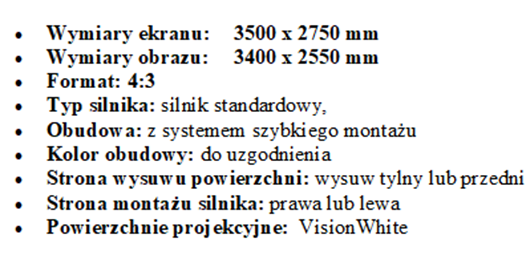 1Projektor Optoma ZU506Te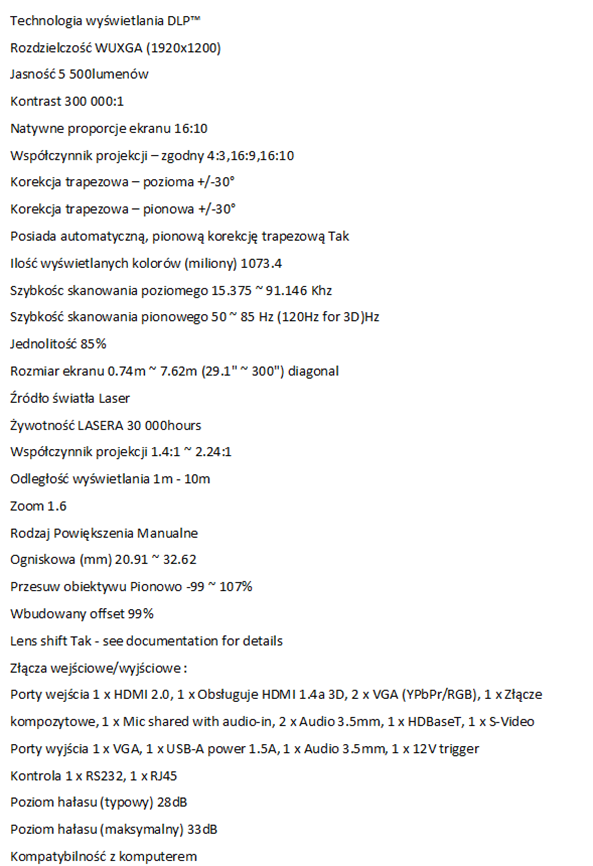 1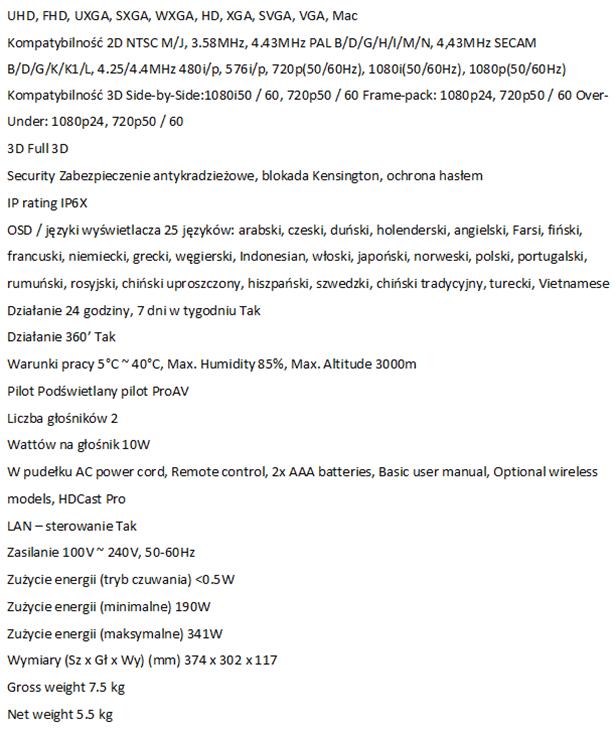 monitor interaktywny Benq 75"2materiały instalacyjne i montażowe-1montaż i uruchomienie-1RAZEM:RAZEM:RAZEM:RAZEM: